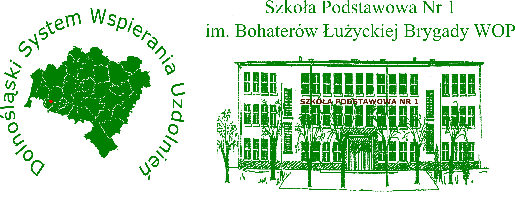 RegulaminXII OGÓLNOPOLSKIEGO  KONKURSU  EKOLOGICZNEGO,,POLSKA JAKIEJ NIE ZNACIE”Organizator:SZKOŁA PODSTAWOWA NR 1 W GRYFOWIE ŚLĄSKIMPatronat honorowy:MINISTER EDUKACJI I NAUKIMARSZAŁEK WOJEWÓDZTWA DOLNOŚLĄSKIEGODOLNOŚLĄSKI KURATOR OŚWIATY WE WROCŁAWIUBURMISTRZ GMINY I MIASTA GRYFÓW ŚLĄSKICele konkursu: zainteresowanie dzieci i młodzieży przyrodą Polski,doskonalenie umiejętności korzystania z różnych źródeł informacji,upowszechnienie zasad ochrony środowiska naturalnego oraz umiejętności korzystania z zasobów przyrody, kształcenie kultury słowa,rozbudzenie inwencji twórczej dzieci i młodzieży,promowanie dzieci uzdolnionych poprzez umożliwienie prezentacji ich twórczości szerszemu kręgowi odbiorców,Terminarz:1. Termin nadsyłania prac: 29.02.2024r. (decyduje data wpływu prac do organizatora)2. Obrady komisji konkursowej 3. Ogłoszenie wyników oraz umieszczenie zdjęć nagrodzonych i wyróżnionych prac     na stronie internetowej organizatora: 22.03.2024r.                                                                               4. Uroczyste podsumowanie konkursu: 22.03.2024r. Nagrody:1. Organizator zapewnia: -  atrakcyjne nagrody dla autorów najlepszych prac (miejsca  I-III)  oraz wyróżnień, -  pisemne  poświadczenia dla opiekunów za przygotowanie uczniów, - podziękowania dla wszystkich szkół biorących udział w konkursie - przekazane      drogą   elektroniczną, -  nagrody i wyróżnienia zostaną  dostarczone pocztą,                                                                                                                                                        2. Jury lub patron konkursu mogą przyznać dodatkowe nagrody niewymienione     w regulaminie. Uczestnik może wybrać jeden z poniższych konkursów lub uczestniczyć w obu formach                                                                                                                                                                                 I. „Ekolog – Plastyk” kl. I-IV,  V- VIII :      Wykonanie pracy plastycznej formatu A-3 związanej z tematem:      „Mieszkańcy naszych lasów”       Prace mogą być wykonane dowolną techniką plastyczną (np. ołówek, kredka, farby      plakatowe, pastele, kolaż itp.).Kryteria oceniania prac:    a)  walory artystyczne,     b)  kompozycja, gama kolorystyczna, technika wykonania,    c)  inwencja twórcza i wrażliwość autora,	    d)  trafne i oryginalne opracowanie tematu,      e)  zgodność pracy z tematem                                                                                                                                                                                                                                                                                                                                                                                                                                                                                                        Prace będą oceniane w  kategoriach: I-IV, V-VIII  II.  „Ekolog – Poeta” kl. I-IV, V-VIII:        Samodzielne napisanie wiersza związanego z tematem:        „Mieszkańcy naszych lasów”         - wydrukowany w czterech egzemplarzach ( czcionka: Times New Roman, 12 )   Kryteria oceniania prac:zgodność z tematem,twórczy charakter utworu,poprawność stylistyczna i językowa,oryginalność i samodzielność,wartości artystyczne,                    Prace będą oceniane w  kategoriach: I-IV, V-VIII  Prace plastyczne i literackie należy opatrzyć metryczką  zawierającą:a)  imię i nazwisko autora,b)  nazwę i adres szkoły,klasę,nazwisko i e-mail nauczyciela, pod kierunkiem którego praca została wykonana. Warunkiem udziału w Konkursie jest załączenie do przesłanej pracy, pisemnego  oświadczenia prawnych opiekunów autora o wyrażeniu zgody na  przetwarzanie danych   osobowych podopiecznego. Szkoła przeprowadza eliminacje we własnym zakresie.  Prace ( do 5  prac literackich i 5 plastycznych z każdej  grupy wiekowej) oraz listę  zbiorczą uczestników konkursu z adresem i e-mailem szkoły należy przesłać na adres: SZKOŁA  PODSTAWOWA NR 1   Im. BOHATERÓW ŁUŻYCKIEJ BRYGADY  WOP,  Ul. UCZNIOWSKA 17,  59-620 GRYFÓW ŚLĄSKI Organizator konkursu może zgłosić tylko 2 prace w każdej kategorii na etap ogólnopolski.  Prace spełniające wymogi określone w regulaminie ocenią  niezależni jurorzy. Suma     punktów przez nich przyznana wyłoni laureatów. Od decyzji komisji nie przysługuje    odwołanie.                                                                                                 Informacje dodatkowe:      1.   Uczestnik konkursu z chwilą przekazania pracy konkursowej udziela organizatorowi       i patronom nieodpłatnie licencji do ich publikacji w mediach, Internecie       i wydawnictwach pokonkursowych w celach promocyjnych oraz wyraża zgodę na                    przetwarzanie danych osobowych i wykorzystanie wizerunku. 2.   W przypadku, jeśli nadesłane prace będą naruszać prawa osób trzecich, całkowitą        odpowiedzialność za to ponosi autor prac i jego opiekun. 3.   Organizator nie ponosi odpowiedzialności za uszkodzenie lub zniszczenie prac       w trakcie przesyłki.4.   Przekazanie prac na konkurs oznacza akceptację regulaminu.5.   Prace nie podlegają zwrotowi i pozostają do dyspozycji organizatora.Decyzje jury mają charakter ostateczny.Sprawy nieujęte w regulaminie rozstrzyga organizator.Regulamin konkursu znajduje się na stronie internetowej organizatora  www. spgryfow.edupage.org Odpowiedzi  na dodatkowe pytania związane z konkursem udziela nauczyciel koordynujący konkurs  Jadwiga Hawryluk pod numerem telefonu: 075-78-13-486 